Foto de reunión y presentación del informe del Observatorio de Desarrollo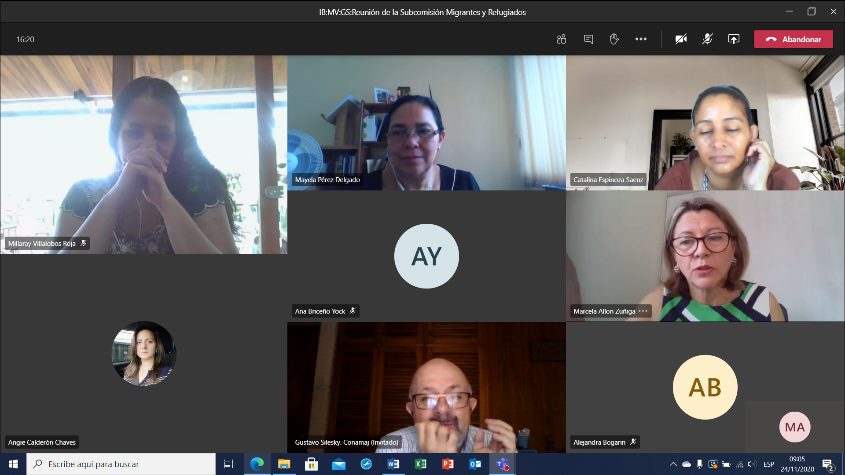 I. INFORMACIÓN GENERALNúmero de Minuta:No SMR 06-2020No SMR 06-2020No SMR 06-2020Asunto de reunión:Sesión Subcomisión de acceso a la justicia para la población migrante y refugiada. Reunión Extraordinaria, noviembre, 2020Sesión Subcomisión de acceso a la justicia para la población migrante y refugiada. Reunión Extraordinaria, noviembre, 2020Sesión Subcomisión de acceso a la justicia para la población migrante y refugiada. Reunión Extraordinaria, noviembre, 2020Lugar:Videoconferencia mediante plataforma Microsoft Teams Videoconferencia mediante plataforma Microsoft Teams Videoconferencia mediante plataforma Microsoft Teams Fecha24 de noviembre de 202024 de noviembre de 202024 de noviembre de 2020Hora inicio:9:00 am.Hora final:11:15 amII. PARTICIPANTESNOMBREOFICINARol NOMBREOFICINARol Marcela Allón Sala II CoordinadoraAna BriceñoDefensa PúblicaRepresentanteMarcela HinkelammertCENDEROSRepresentanteAlejandra BogarinACNURRepresentante Klixman SotoCidehum RepresentanteCatalina Espinoza A.Escuela JudicialRepresentanteAngie CalderónUnidad de Acceso a la JusticiaRepresentanteMayela PérezMinisterio PúblicoRepresentanteJorge RodríguezObservatorio de DesarrolloRepresentanteMillaray VillalobosDGMERepresentante Sandra JiménezContraloría de ServiciosRepresentanteElberth SanchoTribunal Administrativo MigratorioRepresentanteMayren Vargas ConamajEjecutoraGustavo SileskyConamajEjecutorIII. ASUNTOS TRATADOSTemaResponsableArtículo  Primero: Aprobación de la Agenda:Bienvenida, Marcela Allón, Magistrada Coordinadora Subcomisión.Presentación de la Investigación: “Sistematización de Información para la Identificación de Rutas Migratorias de las poblaciones indígenas Ngäbe y Miskita en Costa RicaInforme de labores 2020 Subcomisión de acceso a la justicia a población migrante y refugiada Asuntos variosInvitación de Cancillería a integrar Comisión interinstitucional sobre Apatridia Recordar revisión de propuesta de lineamientos sobre niños, niñas y adolescentes en el contexto de la migración y refugioSe aprueba la agenda por la subcomisión Marcela Allón y Gustavo Silesky Puntos de agendaSe realiza una bienvenida a cargo de la Sra. Marcela Allón y Gustavo Silesky. Presentación de la Investigación: “Sistematización de Información para la Identificación de Rutas Migratorias de las poblaciones indígenas Ngäbe y Miskita en Costa Rica-Se presenta la investigación que tuvo por objetivo informar sobre las tendencias migratorias actuales de los pueblos indígenas Ngäbe y Miskita en Costa Rica   -Defensa Pública comenta que tienen estadísticas de la población indígena que atienden, pero no cuentan con los datos de la etnia. -Se comenta que existe un gran desconocimiento sobre la población Miskita y que esto puede interferir en su derecho de acceso a la justicia. -Acnur manifiesta que han trabajado con esta población debido a que algunos huye de su país con temores fundados, y por esto pueden ser sujetos de refugio. Además, se encuentran trabajando en campañas de información en idioma Miskito. -La DGME tiene identificadas a dos organizaciones que trabajan con esta población-Se comenta la necesidad de incluir traductores Miskitas en el Poder Judicial. Millaray Villalobos y Jorge RodríguezInforme de labores Subcomisión de acceso a la justicia a población migrante y refugiada 2020 -Se realizó la presentación del informe de labores de la subcomisión, evidenciando que se superaron todas las metas propuestas en el plan de trabajo a inicio de año. -Se evidenció que este año se realizó un esfuerzo de capacitación en materia de trata de personas y tráfico ilícito de migrantes. Gustavo SileskyConamajAsuntos varios-Se comentó sobre la invitación de Cancillería para formar parte de la Comisión interinstitucional sobre apatridia. -El representante del Tribunal Administrativo Agrario comenta que para el próximo año desean trabajar con la Subcomisión el tema de reconocimiento de uniones de hecho en el contexto de la migración y refugio. Además, comentan que este año el TAM ganó un reconocimiento por una sentencia sobre la aplicación del Control de Convencionalidad con enfoque en niñez y adolescencia migrante y refugiada. Desean compartir la experiencia de esta sentencia con el Poder Judicial. Gustavo Silesky, Conamaj Elberth SanchoTAMIV. ACUERDOS TOMADOSACUERDOSACUERDOSACUERDOSDescripciónResponsablePlazo AcuerdosAcuerdo 14-2020: La coordinadora de la Subcomisión de acceso a la justicia para población migrante y refugiada, propondrá una reunión a la coordinadora de la Subcomisión de Asuntos indígenas con la finalidad de valorar acciones conjuntas para garantizar un acceso efectivo a la justicia a la población Miskita. Acuerdo 15-2020: Hacer una campaña informativa sobre la población Miskita para dar a conocer a nivel institucional esta población y sus necesidades.  Acuerda 16-2020: Solicitar a la Comisión de Justicia Abierta se valore el nombramiento de una persona facilitadora judicial Miskita en la Zona Norte y Guanacaste.  Acuerdo 17-2020: Incluir en el Plan de trabajo 2021 de la Subcomisión, acciones dirigidas a la población miskita y trabajo coordinado con el TAM sobre utilización del control de convencionalidad en sentencias vinculadas a la niñez y adolescencia en el contexto de la migración y refugio.  Integrantes de la SubcomisiónV. ANEXOS